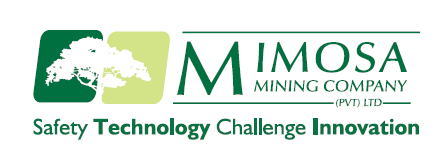 Press ReleaseIt is with deep regret that Mimosa Mining Company advises of a fatal mining accident at its mining location in Zvishavane.At 23.20hours on Saturday the 22nd of June 2019, Tichaona Nedziwe (39) was barring down in a supported area at 22 Level South when a rock fell and seriously injured him. First aid was promptly administered and Tichaona was evacuated from the mine. Unfortunately he passed on upon admission at the mine clinic. Tichaona was engaged as a Face Preparation Supervisor. He began his service with Mimosa on the 5th of October 2017.  He is survived by his wife, Emily and four children.The Mimosa Board, management and staff would like to express their sincere condolences to Tichaona’s family, his relatives and friends.A full investigation is now underway to determine the exact circumstances surrounding the accident.Mimosa continues to urge all employees to exercise maximum diligence and reiterates its commitment to attaining ZERO HARM in all its activities.Managing Director-Fungai Makoni